Управление образования городского округа СаранскМуниципальное автономное дошкольное образовательное учреждение«Центр развития ребенка – детский сад №4»Автор-составитель:воспитательТестова О.Б.СОДЕРЖАНИЕ ПРОЕКТААктуальность проблемыОсобую актуальность в современных условиях имеет педагогическое просвещение родителей дошкольников. Закон Российской Федерации "Об образовании" в пункте 1 статьи 18 закрепляет, что родители являются первыми педагогами и обязаны заложить основы физического, нравственного и интеллектуального развития личности ребенка в раннем детском возрасте. Но без помощи квалифицированных специалистов реализовать свою роль «первых педагогов для своих детей» мамам и папам будет проблематично.Современная концепция взаимодействия семьи и дошкольного учреждения заключается в понимании того, что за воспитание детей несут ответственность родители, а все остальные институты, в частности дошкольное учреждение, призваны помочь, поддержать, направить, дополнить их воспитательную деятельность. Этой концепции соответствуют такие формы отношений между семьей и дошкольным учреждением как сотрудничество и взаимодействие, которые позволяют стать детскому саду открытой системой, где родители вовлечены в образовательный процесс.В сентябре этого года была сформирована младшая группа из вновь поступивших детей. Большую заинтересованность родители высказали в получении знаний по облегчению периода адаптации детей к детскому саду, так как нередко возникают противоречия между возможностями ребёнка и требованиями среды, усиление образовательной нагрузки провоцирует болезни и эмоциональные стрессы, как у детей, так и у их родителей. В первые недели общения мы выявили острую потребность родителей в информации о том, как играть с детьми, как способствовать их успешному развитию, что происходит с ребенком в течение пребывания ребенка в детском саду. Выявленные потребности свидетельствуют о недостаточном уровне педагогической поддержки и информирования родителей.Анализ родительского сообщества группы показал, что 100% родителей в возрасте до 40 лет, более 90 % родителей являются активными пользователями интернета. Большую часть информации о детском саде при поступлении родители получили на сайте ДОУ. Но эта информация была актуальна при поступлении в детский сад, а на момент посещения информации стало не достаточно. Мы стараемся как можно больше уделять времени общению с родителями, но утреннего и вечернего промежутка времени явно не достаточно. В настоящее время компьютеры есть в каждой семье, часто родители пользуются интернетом на рабочем месте.Мы - педагоги решили использовать это как современную площадку для более тесного взаимодействия с родителями. Современные родители (Поколение Next) могут способствовать повышению компьютерной компетентности педагогов, а воспитатели вовлекать в образовательный процесс группы родителей воспитанников. Используя ИКТ воспитатели смогут охватить большое количество родителей, чтобы их вовремя информировать по актуальным вопросами и иметь двухстороннюю связь.Цель проекта:создание условий для вовлечения родителей в деятельность группы, способствующие становлению их активными, заинтересованными участниками образовательного процесса.Задачи проекта:Создать базу данных для связи с родителями воспитанников посредством электронной почты.Способствовать формированию инициативной группы родителей.Разработать модель взаимодействия с родителями воспитанников группы с целью активного вовлечения в образовательный процесс группы.Апробировать модель взаимодействия с родителями воспитанников на период с сентября 2021 по май 2023 года.Создать электронную базу данных дидактических, методических материалов для консультативного сопровождения родителей воспитанников и использования непосредственно в образовательном процессе группы.Участники проекта:Воспитатели младшей группы.Воспитанники младшей группы.Родители воспитанников младшей группыСрок реализации проекта: 2 учебных года (2021-2022уч.г., 2022-2023 уч.г.)Механизмы достижения поставленных целей:Для реализации данного проекта в младшей группе были созданы следующие условия:	Создана группа в сети Viber для общения родителей группы и обеспечения размещения педагогами группы необходимой информации для родителей;Создана электронная методическая база (подборка методической литературы, рекомендаций, конспектов деятельности, электронных презентаций и т.д.);Разработана модель взаимодействия с родителями воспитанников группы с целью активного вовлечения в образовательный процесс группы.План по реализации проекта1 этап - подготовительный (сентябрь - ноябрь 2021 г.)	Цель: обеспечение методических и материально-технических условий реализации проекта2 этап – основной (декабрь 2021 г. – апрель 2023 г.)Цель: обеспечение условий для активного вовлечения родителей в образовательный процесс группы.3 этап - заключительный (май 2023 г.)Цель: подведение итогов реализации и дальнейшего развития проекта.Ожидаемые результаты:Оснащено рабочее место педагогов группы ноутбуком, подключенным к сети интернет.Наличие активной базы данных для связи с родителями воспитанников посредством электронной почты.Функционирование странички «Консультация воспитателя» на сайте МАДОУ «ЦРР - детский сад № 4»Создана электронная база данных дидактических, методических материалов для консультативного сопровождения родителей воспитанников и использования непосредственно в образовательном процессе группы.	Разработана эффективная модель взаимодействия с родителями воспитанников группы.Осуществлено взаимодействие с родителями по вовлечению в образовательный процесс группы.Родители детей отсутствующие длительное время по причине болезни или иным причинам получили возможность в домашних условиях осуществить непосредственно-образовательную деятельности по полученным рекомендациям от воспитателей группы.Сохранился уровень заинтересованности у родителей к целенаправленному образованию и воспитанию детей.Система обеспечения проекта ресурсами ДОУ:Принтер Диапроектор Музыкальный центр Бумага для ксерокса Доступ в Интернет Перспективы развития проекта:Дальнейшая работа в соответствии с разработанной моделью взаимодействия с родителями воспитанников на протяжении всего периода пребывания детей в ДОУ.Разработка совместных с родителями проектов по преобразованию, обогащению развивающей среды группы.Трансляция опыта реализации проекта на интернет ресурсах Республики Мордовия, Российской Федерации.Презентация проекта на городском методическом объединении, городской базисной площадке по вопросам взаимодействия с родителями воспитанников.№ п/пМероприятияСрокОтветственный1.Изучение конструктора сайта МАДОУ, создание странички «Консультация воспитателя»СентябрьВоспитатели группы,методическая служба ДОУ 2.Разработана модель взаимодействия с родителями воспитанников группы с целью активного вовлечения в образовательный процесс группыСентябрьВоспитатели группы3.Формирование электронного банка данных родителей и обмен адресами электронной почтыОктябрьВоспитатели группы4.Формирование перечня актуальных медико-психолого-педагогических тем для виртуального общения в соответствии с запросами родителейОктябрьВоспитатели группы, специалисты ДОУ5.Размещение информации о проекте, способах участия в проекте на сайте МАДОУ, информационные буклеты в группеНоябрьВоспитатели группы6.Анкетирование родителей группы с целью определения степени удовлетворенности уровнем и способами педагогической поддержки и информирования родителейНоябрьВоспитатели группы№ п/пМероприятияСрокОтветственный1.Родительское собрание на тему: «Детский сад и семья: точки соприкосновения» - презентация модели взаимодействия с родителями воспитанниковДекабрь 2021г.Воспитатели группы2.Реализация мероприятий в соответствии с разработанной моделью взаимодействия с родителями воспитанниковДекабрь 2021 г. – апрель 2023 гВоспитатели группы, родители воспитанников3.Составление и рассылка по электронной почте индивидуальных образовательных программ в случае длительного отсутствия ребенка по болезни или иным причинамДекабрь 2021 г. – апрель 2023 гВоспитатели группы4.Обеспечение своевременного функционирования странички «Консультация воспитателя» на сайте МАДОУ по запросам родителейДекабрь 2021 г. – апрель 2023 гВоспитатели группы, методическая служба ДОУ5.Обеспечение своевременного функционирования режима вопрос-ответ с родителями посредством электронной почты и «Почтового ящика» в холле раздевалки группыДекабрь 2021 г. – апрель 2023 гВоспитателигруппы6.Анкетирование с целью выявления степени вовлеченности семей в образовательный процессАпрель 2022г.Методическая служба ДОУ7.Видеозапись занятий, режимных моментов в группе в качестве методических рекомендаций родителям.Декабрь 2021 г. – апрель 2023 гВоспитателигруппы8.Функционирование «Вечеров игротеки» - организация совместных игр родителей с детьми в вечернее время.Каждый второй вторник месяцаВоспитателигруппы9.Функционирование «Выставки совместного творчества детей и родителей»Декабрь 2021 г. – апрель 2023 гВоспитатели группы, родители воспитанников10.Разработка электронных презентаций для проведения НОД в группе.Декабрь 2021 г. – апрель 2023 гВоспитатели группы№п/пМероприятияСрокОтветственный1.Анкетирование родителей по степени удовлетворенности уровнем педагогической поддержки и информирования родителей.МайВоспитателигруппы2.Опрос родителей по удовлетворенности способами вовлечения в образовательный процесс группы.МайВоспитателигруппы3Анализ эффективности модели взаимодействия с родителями.МайМетодическая служба ДОУ.4.Театрализованное представление с участием родителей группы «Наш любимы детский сад».МайВоспитатели, родители воспитанников, музыкальный руководитель.5.Размещение на сайте МАДОУ видеоотчета о реализации проекта.МайВоспитателигруппы6.Итоговый мини-педсовет совместно с родителями группы по результатам проекта.МайВоспитатели, родители воспитанниковРискиРешение рисков1. Задержка финансирования для приобретения ноутбука, экрана для проектора.В ДОУ в наличие стационарный компьютер и передвижная доска с белой поверхностью пригодной для просмотра проектора в кабинете методиста.1. Задержка с подключением системы беспроводного интернета в группе.В ДОУ в наличие стационарного компьютер в кабинете методиста с проводным доступом в интернет.1. Не у всех родителей есть электронная почта.Мотивировать к заведению почтового ящика.4. Сложности при создании и функционировании странички на сайте МАДОУ.Создать самостоятельный сайт группы на бесплатном хостинге.5. Низкая активность родителей в непосредственном участии в образовательном процессе группы.Проведение индивидуальных бесед. Привлечение членов Управляющего совета МАДОУ.Активная трансляция проекта среди родительского сообщества группы, ДОУ.6. Нехватка времени на создание электронной базы данных дидактических, методических материалов для консультативного сопровождения родителей.Привлечение к наполнению базы активных родителей, методической службы и специалистовДОУ.7. Отсутствие возможности у родителей получать информацию по электронной почте, сайте МАДОУ.Дублирование необходимой информации в печатном виде в информационном уголке раздевалки.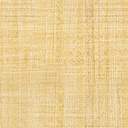 